Учебный модуль«Конструктор урока»Разработчики:Асаева И.Н.Гапонова Н.М.Нургалеева И.Р.Цепова А.С.СодержаниеСущность понятия «Конструкт урока»Технологическая карта урокаТехника “Конструктор”Задание для слушателей курсов + образцы выполненияИсточники информацииПриложенияОбразцы конструкторов уроков по технологииТаблица конструктора урокаЭлектронная таблица конструктора урокаПример конструктора урока (техника «Конструктор») Сущность понятия «Конструкт урока»« Урок – это зеркало общей и педагогической культуры учителя, мерило его интеллектуального богатства ,показатель его кругозора.эрудиции»В.А. СухомлинскийФактически иформационно-образовательную среду урока можно рассматривать как своеобразный конструктор, из элементов которого учитель может создавать её варианты, наиболее адекватно удовлетворяющие потребностям поставленных учебных задач для каждого фрагмента осваиваемого содержания. Методическое мастерство учителя в этом случае определяется умением формировать различные версии среды в зависимости от особенностей содержания и образовательных задач освоения конкретного учебного материала. Алгоритм конструирования  урока в рамках системно-деятельностного подхода:Представить урок в виде логически законченных модулей с четко определенной целью и планируемым результатом.Исходя из тематики урока, цели модуля,  с учетом возрастных психологических особенностей развития детей, выбрать педагогический прием или технику из банка приемов.Для подготовки учебных задач на основе материала учебника может быть использован конструктор ситуационных задач Илюшина.Проанализировать полученный сценарий урока с точки зрения системно-деятельностного подхода. Рассмотреть выбранные приемы или техники на предмет использования ИКТ для их реализации.Оценить КПД урока, опираясь на принцип идеальности: максимальный эффект учебной деятельности учащихся  при минимальной деятельности учителя.Одним из ключевых понятий  ФГОС  стал конструкт урока.При подготовке к уроку по ФГОС учитель использует учебник и методические рекомендации, Интернет-ресурсы, материалы коллег.При проведении урока учитель пользуется сценарным планом урока, предоставляющим ему свободу в выборе форм, способов и приемов обучения.Основа для разработки конструкта урока учителем в соответствии с ФГОС:ФГОС ОБЩЕГО ОБРАЗОВАНИЯ – общие требования к результатам и условиям их достиженияОСНОВНАЯ ОБРАЗОВАТЕЛЬНАЯ ПРОГРАММА ОУ – адаптация общих требований к особенностям конкретной школы, цели и принципы организации образовательного процесса в данной школеПРИМЕРНАЯ ПРОГРАММА ПО ПРЕДМЕТУ – цели и задачи изучения курса, требования к результатам, структура и содержание курса, примерное тематическое планированиеРАБОЧАЯ ПРОГРАММА ПЕДАГОГА – адаптация общих требований к особенностям конкретного класса (параллели), планирование результатов, способов и условий их достижения, критериев и форм контроля достижения результатов, календарно-тематическое планирование курсаЦель урока – достижение образовательных результатов в соответствии с ФГОС ОО:Личностных (принятие новых ценностей, нравственных норм)Метапредметных (освоение способов деятельности, навыков самоорганизации)Предметных (приобретение знаний и умений по данному предмету)Задачи урока – шаги по направлению к цели: что нужно сделать для достижения результата.Правила целеполагания:Ясно представьте себе результат, которого вы хотите достичь.Определите проблему: что не получается, чего не хватает?Преобразуйте проблему в задачу: что нужно сделать, чтобы достичь результата?И помните – цель должна быть сформулирована только в безусловной положительной форме! Кроме того, цель должна быть достижимой и чёткой, чтобы можно было понять потом, достигнута она или нет.Правила планирования результатов:Ясность и полнота формулировкиНепротиворечивостьДостижимостьИзмеримостьФиксация и объявлениеНовый подход к планированию урока (в соответствии с ФГОС):Зачем ребёнок придёт на урок (результаты для ребёнка – личностные, метапредметные, предметные)?Что ребёнок будет делать на уроке, чтобы достичь этих результатов (форма урока, виды работы)? Как я организую деятельность ребёнка, чтобы он достиг результатов (методические приёмы, система заданий)?Как я и ребёнок узнаем, что результаты достигнуты?Рекомендации по созданию конструкта урока Алгоритм создания конструкта урокаОпираясь на примерную программу по предмету для основной школы, определите интересующую Вас учебную тему. Поясните выбор темы, укажите её место и значение в школьном курсе.Спланируйте личностные, метапредметные и предметные результаты, которых смогут достичь ученики в ходе Вашего урока.Какие элементы содержания учебного материала (термины, имена, названия и т.д.) будут обязательными для усвоения всеми обучающимися  в процессе изучения данной учебной темы?Выберите образовательную технологию, которая кажется Вам наиболее эффективной в данном случае. Аргументируйте свой выбор.Какие методические приёмы в рамках данной технологии, на Ваш взгляд, будут наиболее эффективны для достижения запланированных образовательных    результатов?Продумайте организацию самостоятельной деятельности обучающихся в соответствии с выбранной технологией и методическими приёмами на всех этапах дидактического цикла.Определите необходимые Вам ресурсы (текстовые, мультимедийные и т.д.).Каким образом Вы проверите достижение каждого из запланированных образовательных результатов урока?Создайте конструкт урока, пользуясь примерной схемой.Структура конструкта урока Примерна структура урока по ФГОССтруктура конструкта урока Примерна структура урока по ФГОСПримерная схема конструкта урокаКонструкт урока технологии в ____ классе по теме «                               » Пояснительная запискаЦель: создание условий для формирования (оценки) личностных, метапредметных и предметных результатов обучающихся по теме в  соответствии с требованиями ФГОС:Личностные результаты:Метапредметные результаты:регулятивные УУД:коммуникативные УУД:познавательные УУД:личностные УУД:Предметные результаты:знать:уметь:Оборудование:Выводы о достижении целей урока:Учитель:______________________________Технологическая карта урокаТермин «технологическая карта» пришел в педагогику из технических, точных производств. Технологическая карта – форма технологической документации, в которой описан весь процесс обработки изделия, указаны операции и их составные части, материалы, производственное оборудование, инструмент, технологические режимы, время, необходимое для изготовления изделия, квалификация работника и т.п. Технологическая карта урока – современная форма планирования педагогического взаимодействия учителя и обучающихся. Технологическая карта урока – обобщенно-графическое выражение сценария урока, основа его проектирования, средство представления индивидуальных методов работы. Проект урока – это представленный учителем план проведения урока с возможной корректировкой (заложенной изначально вариативностью урока.)Интерес и внимание педагогов к конструированию технологических карт обусловлены в первую очередь возможностью отразить деятельностную составляющую взаимодействия учителя и ученика на уроке.Исходя из определения «технологическая карта», можно выделить те позиции, на которые можно и нужно опираться при конструировании технологической карты урока:  в ней должен быть описан весь процесс деятельности;  должны быть указаны операции, их составные части. В структуре технологической карты урока необходимо предусмотреть возможность:  тщательного планирования каждого этапа деятельности;  максимально полного отражения последовательности всех осуществляемых действий и операций, приводящих к намеченному результату;  координации и синхронизации действий всех субъектов педагогической деятельности. унифицированной, устоявшейся формы подобной карты пока не существует.По итогам проведенного анализа были выявлены следующие тенденции в планировании учителями урочной деятельности: • популярность планирования урочной деятельности в форме технологических карт достаточно высока; • карты варьируются по количеству и перечню выделенных разделов в зависимости от степени детализации хода урока; • разработчики технологических карт урока привносят в их структуру элементы, которые призваны отразить содержательные особенности преподаваемого ими предмета. Н.Я. Мороз предлагает выделить в структуре карты блоки, соответствующие идее технологизации учебного процесса*: • блок целеполагания (что необходимо сделать, воплотить); • инструментальный (какими средствами это достижимо); • организационно-деятельностный (структуризация на действия и операции).Для педагога становится особенно актуальным умение планировать и строить урок так, чтобы осознанно осуществлять формирование результатов обучения. Эта необходимость и определила структуру предлагаемой технологической карты урока, призванной зафиксировать не только виды деятельности учителя и обучающихся на уроке, но и виды вышеназванных предполагаемые образовательные результаты. Поскольку планируемые результаты обучения представляют собой систему личностно-ориентированных целей образования, отпадает необходимость выделения в структуре карты отдельной графы, посвященной целевому назначению проектируемого урока. В таблице представлена примерная форма технологической карты урока (авторы Логинова И.М, Копотева Г.Л.)Технологическая карта урокаПредмет__________________________________________________________Класс_____________________________________________________________Автор УМК_______________________________________________________Тема урока_________________________________________________________Тип урока__________________________________________________________Технологическая картаконструирования урока в современной информационной образовательной среде.(Чернобай Е.В.)Создание технологической карты позволяет учителю:• осмыслить и спроектировать последовательность работы по освоению темы от цели до конечного результата; • определить уровень раскрытия понятий на данном этапе и соотнести его с дальнейшим обучением (вписать конкретный урок в систему уроков);• определить возможности реализации межпредметных знаний (установить связи и зависимости между предметами и результатами обучения); • определить универсальные учебные действия, которые формируются в процессе изучения конкретной темы, всего учебного курса;• соотнести результат с целью обучения после создания продукта — набора технологических карт.Преимущества технологической карты:• использование готовых разработок по темам освобождает учителя от непродуктивной рутинной работы;• освобождается время для творчества учителя;• обеспечиваются реальные метапредметные связи и согласованные действия всех участников педагогического процесса;• снимаются организационно-методические проблемы (молодой учитель, замещение уроков, выполнение учебного плана и т. д.);• обеспечивается повышение качества образования.Использование технологической карты обеспечивает условия для повышения качества обучения, так как: • учебный процесс по освоению темы (раздела) проектируется от цели до результата;• используются эффективные методы работы с информацией; • организуется поэтапная самостоятельная учебная, интеллектуально-познавательная и рефлексивная деятельность школьников;• обеспечиваются условия для применения знаний и умений в практической деятельности.Форма записи урока в виде технологической карты дает возможность максимально детализировать его еще на стадии подготовки, оценить рациональность и потенциальную эффективность выбранных содержания, методов, средств и видов учебной деятельности на каждом этапе урока.3. Техника «Конструктор урока»В современной педагогике есть такая интересная новая педагогическая идея “Конструктор урока”, применяемая как эффективное средство для “сборки уроков”. Любой из этапов урока может быть реализован разными приемами или их комбинациями, то есть приемы, по сути, и есть элементы конструктора урока. Каждый этап урока имеет свое обозначение, а методический прием, который использует учитель - свой номер.Алгоритм деятельности по применению техники “Конструктор”:Обязательное обозначение основных разделов урока и обозначение их буквами.Изучение разных приемов и их комбинаций.Структурирование всех приемов в “Конструкторе”.Тематическое планирование с введением раздела “Конструктор”.Создание собственного “ Конструктора ”  уроков (приложение1)Любой из разделов может быть реализован разными приемами или их комбинацией. То есть приемы по сути и есть элементы конструктора.Конструктор урока представлен таблицей 1. Пользуясь данной таблицей, как универсальной подсказкой, учитель в соответствии со своими целями обозначает формулу конкретного урока. Например: А1, Б2, В5, Д6, Е1, Ж5. Что означает: начинаем урок с интеллектуальной разминки, изучение нового материала начинаем с использованием приема “Удивляй”, закрепление идет в виде “Игры в случайность”, на уроке проводится фактологический диктант, задание задается массивом, итог урока проводим, обсуждая домашнее задание.Приемы педагогической техники, описанные в конструкторе урока – это совокупное творчество учителя, так как систематизированы приемы, взаимосвязанные между собой.Следует отметить, что один и тот же прием может быть использован в разных модулях урока для достижения различных целей.Например.Изобретательская  задача может быть включена в основу изучения новой темы, а так же может рассматриваться на этапе решения учебных задач.Стратегия «Вопросительные слова» может быть использована учителем  как для актуализации знаний учащихся и включения их в мыследеятельность в начале урока, так и для формирования у учащихся  умения задавать вопросы.Прием «До-После» может быть использован на этапе изучения нового материала, а так же на заключительном этапе "Рефлексия".Предлагаемый конструктор можно представить в виде таблицы (в т.ч. электронной), в которой поставлены в соответствие модули урока и приемы и техники, которые можно использовать для достижения поставленных целей (приложение 3).Таблица является динамичным объектом, который может пополняться учителем  различными педагогическими находками.При использовании “Конструктора” значительно возрастает многообразие уроков, уроки можно готовить значительно быстрее, творчество учителя переходит на новый, более высокий уровень.Творчество учителя - норма здорового общества. Приемы педагогической техники - инструмент творчества. Этот конструктор — склад инструментов. Каждый может выбрать то, что нужно ему. А кто-то изобретет новый инструмент.Задание для слушателей курсовСопоставление традиционного и современного урока (в контексте реализации ФГОС  второго поколения) (работа в группах )Разработайте конструктор урока (класс, тема по выбору).Плюсы и минусы традиционного урока (две команды) Нападающие – защитники(образцы выступлений)Выводы: что нового появляется в уроке при реализации ФГОС второго поколения? В чем плюсы?Стремление учителя самостоятельно планировать уроки.Знание принципов дидактики, их иерархии, взаимосвязей и отношений.Точное и одновременно творческое выполнение программно-методических требований к уроку.Знание типологии урокаИспользование игровой формы, когда это служит лучшему выполнению образовательных целей урока.Учет обученности, обучаемости, учебных и воспитательных возможностей учащихся.Формулировка, кроме темы урока так называемого «имени урока».Планирование воспитательной функции урока.Комплексное планирование задач урока (стр. 40)Выделение в содержание материала объекта прочного усвоения и отработка на уроке именно этого.Продумывание хотя бы для себя ценностных оснований выбора содержания и трактовки учебного материала на уроке.Помощь детям в раскрытии личностного смысла изучаемого материала.Опора на межпредметные связи с целью их использования для формирования у учащихся целостного представления о системе знаний.Практическая направленность учебного процесса.Включение в содержание урока упражнений творческого характера.Выбор оптимального сочетания и соотношения методов обучения.Знание разных технологий развивающего обучения и их только дифференцированное применение.Сочетание общеклассных форм работы с групповыми и индивидуальными.Осуществление дифференцированного подхода к учащимся только на основе диагностики их реальных учебных достижений.Формирование надпредметных способов учебной деятельности (например анализирование от предмета к явлению, процессу, понятию).Работа по мотивации учебной деятельности  - формирование мотивации познания.Создание условий для проявления самостоятельности учащихсяРациональное использование средств обучения (учебников, пособий, технических средств.Включение компьютеров в педагогические технологии.Дифференциация домашних заданий.Знание и применение психосберегающих, здоровьесберегающих и здоровьеразвивающих технологий.Обеспечение благоприятных гигиенических условий.Обеспечение эстетических условийОбщение -  сочетание требовательности и уважения к личности учащегося.Имидж учителя.Соотношение рационального и эмоционального в работе с детьми.Использование артистических умений, педагогической техники и исполнительского мастерстваОбразец выполнения заданияТехнологическая карта урока технологии. 8 класс. Декорирование в стиле «Декупаж».Цель деятельности педагога:  Познакомить с новым видом ДПТ, учить работать с материалами для декупажа, выполнять собственную творческую работу, воспитывать аккуратность в работе и интерес к предмету.Тип урока:  Постановка и решение учебной задачи.Планируемые образовательные результаты:Предметные (объем усвоения и уровень владения компетенциями): познакомятся с новой техникой декорирования поверхностей, научатся выполнять поделку в технике декупажа.Метапредметные  (компоненты культурно-компетентностного опыта/приобретенная компетентность): овладеют способностью понимать учебную задачу урока, отвечать на вопросы, обобщать собственное представление; научатся оценивать свои достижения на уроке, вступать в речевое общение.Личностные  имеют мотивацию к учебнойдеятельности; навыки сотрудничества со взрослыми и сверстниками в рзных ситуациях, отзывчивы к красоте.Методы и формы обучения:  Практический объяснительно-иллюстративный; индивидуальная, фронтальная.Основные понятия и термины:Декупаж, салфетка, кракле.Образовательные ресурсы:http://ru.wikipedia.org/wiki/Декупаж ,   http://artmosaikaclub.jimdo.com/http://prodecoupage.com/forum/41-681-1Наглядно демонстрационный материал:Мультимедийная презентация, образцы изделий, материалов и инструментов.Оборудование:Салфетки, краски, кисти, фен, прозрачная тарелка, ножницы, клей, спирт, ватаОрганизационная структура урока.Источники информацииКонструктор урока презентация http://www.myshared.ru/slide/153946/Кубрина Надежда Васильевна План-конспект по теме: КОНСТРУКТОР УРОКАhttp://nsportal.ru/shkola/obshchepedagogicheskie-tekhnologii/library/konstruktor-urokaТаблица-конструктор https://sites.google.com/site/konstruktoruroka/wi-fihttp://school14irk.ru/index.php/metodicheskaya-rabota/fgos-ooo/251-interaktivnyj-seminar-sovremennyj-urok-v-svete-vnedreniya-fgos-vtorogo-pokoleniyahttp://www.proshkolu.ru/user/POSH-MORGO/blog/171810/ruliene.bsu.ru/wp-content/uploads/урока-и-УУД.doc‎http://www.irro.ru/sites/default/files/%20урока%20и%20УУД.docПриложение 1Конструкт урока по ФГОС. Технология.Данные об учителе: Сыртланова Альбина Ильгамовна, имеющаяся  высшая категория и подтверждаемая высшая категория, МОУ СОШ №50, Устиновского района города Ижевска.Предмет: технология    Класс:  5  Учебник (УМК): Ю.В. Крупская, Н.И. Лебедева, Л.В. Литикова, В.Д. Симоненко  «Технология. Обслуживающий труд» Тема урока: Основная и уточная нити в ткани, их свойства.       Тип урока:  урок изучения нового материалаОборудование: образцы тканей, ткацкая рамка, ткацкий станок.Характеристика учебных возможностей и предшествующих достижений учащихся класса, для которого проектируется урок:• предметные УУД:-имеют понятие «текстильного волокна», процесса прядения и ткачества; -умеют определять свойства материалов визуально, на ощупь;• познавательными УУД:- умеют выделять и структурировать информацию, существенную для решения проблемы, под руководством учителя.Цели урока как планируемые результаты обучения, планируемый уровень достижения целей:Дата:                                                                                                                                                Подпись учителя:Конструкт урокаТема урока:«Практическая работа: Чтение и выполнение чертежей деталей» 6.Основные цели урока: формирование устойчивой учебно-познавательной мотивации к предмету на примере темы «Практическая работа: Чтение и выполнение чертежей деталей», организация деятельности обучающихся для достижения ими следующих результатов:Личностные УУД:развивать учебно-познавательный интерес к учебному материалу;проявлять познавательную инициативу в оказании помощи соученикам;повторить основные правила чтения и выполнения чертежей деталей;cформировать умение применять графические знания на практике;формирование у учащихся основ графической грамотности и навыков графической деятельности, умение анализировать чертёж и выполнять необходимые геометрические построения.Регулятивные УУД:самостоятельно формулировать тему и цели урока;планировать действия с учетом поставленной учителем задачи;работать по плану, сверяя свои действия с целью;учитывать правило в планировании и способе решения поставленной задачи;осуществлять пошаговый и итоговый контроль.определять степень успешности своей работы и работы других людей.Познавательные УУД:проводить сравнение, классификацию по заданным критериям;осуществлять поиск необходимой информации с использованием учебной литературы, строить рассуждения;развитие пространственных представлений учащихся, их наблюдательности, глазомера, измерительных навыков и образного мышления.Коммуникативные УУД:задавать вопросы, быть готовым корректировать свою точку зрения;высказывать и обосновывать свою точку зрения, учитывать разные мнения, быть готовым корректировать свою точку зрения;оформлять свои мысли в устной форме;строить монологическую речь;договариваться и приходить к общему решению в совместной деятельности.8. Необходимое техническое оборудование: ПК;мультимедийный проектор.СТРУКТУРА И ХОД УРОКАПриложение 2Таблица 1КОНСТРУКТОР  УРОКАтаблица 2КОНСТРУКТОР  УРОКАКОНСТРУКТОР  УРОКА(А.А.Гин. Приемы педагогической техники: Свобода выбора. Открытость. Деятельность. Обратная связь. Идеальность: Пособие для учителя. – М: Вита-Пресс, 2001г. – 88 с.)Приложение 3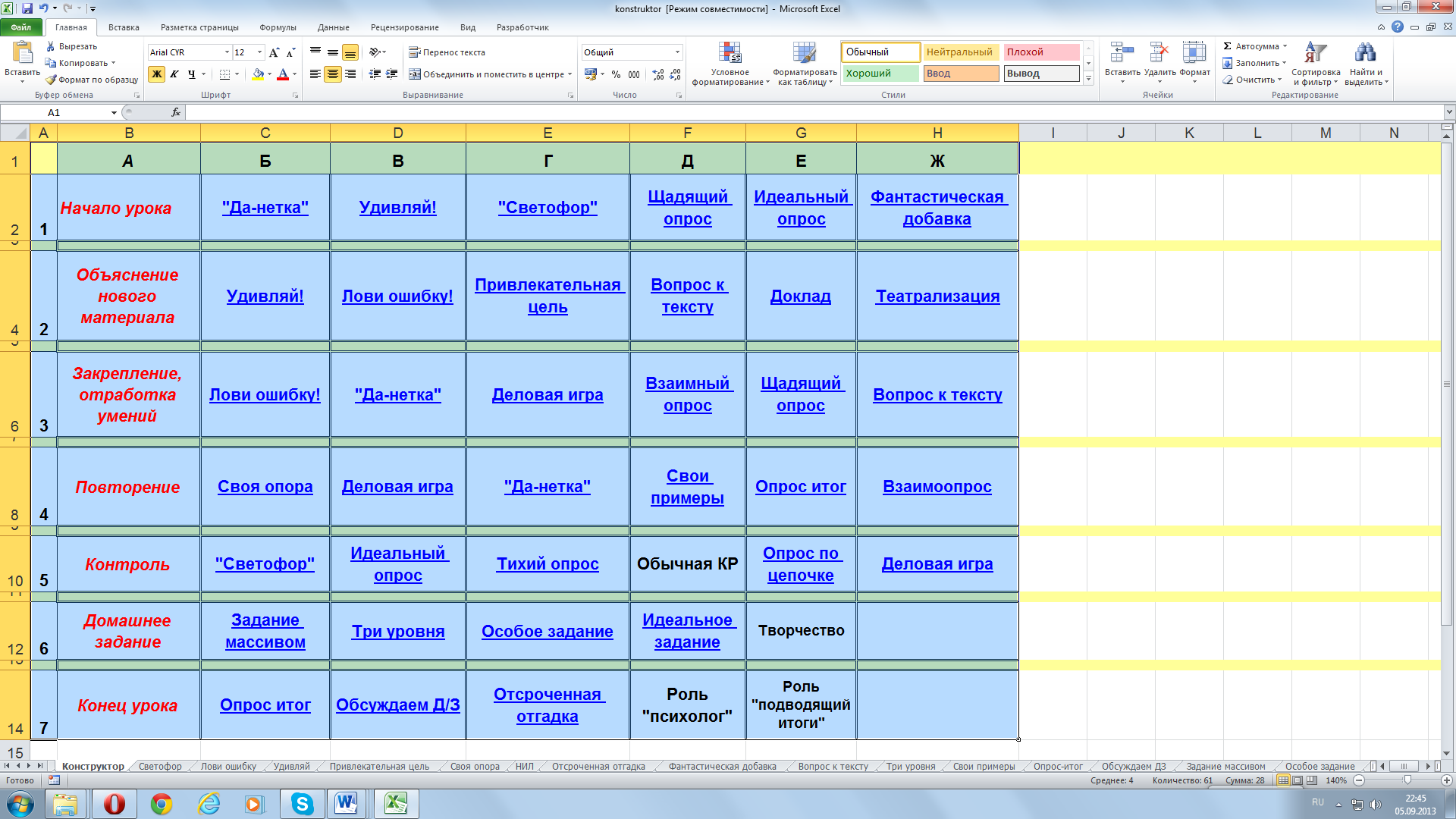 Приложение 4Конструктор уроков географии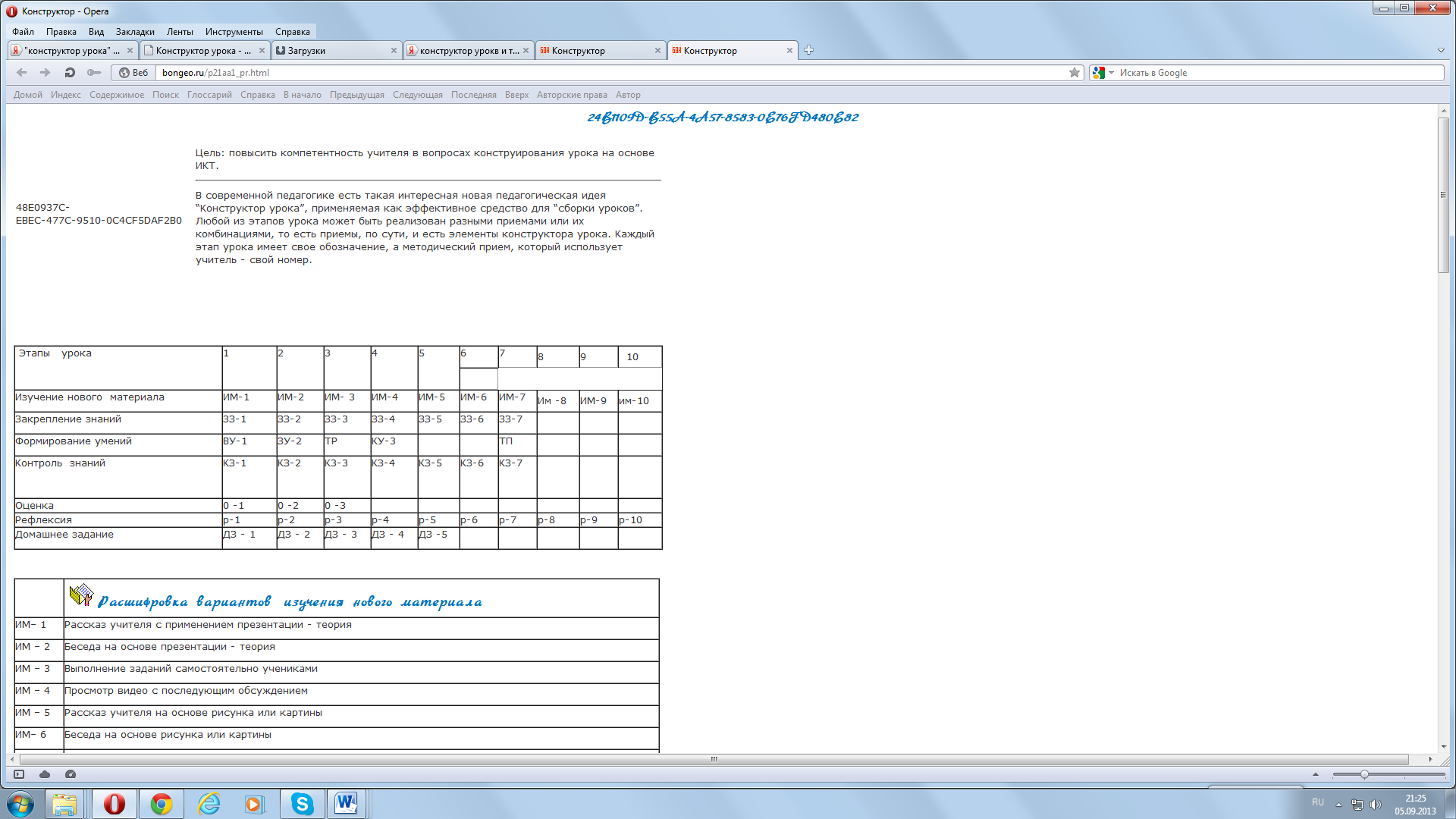 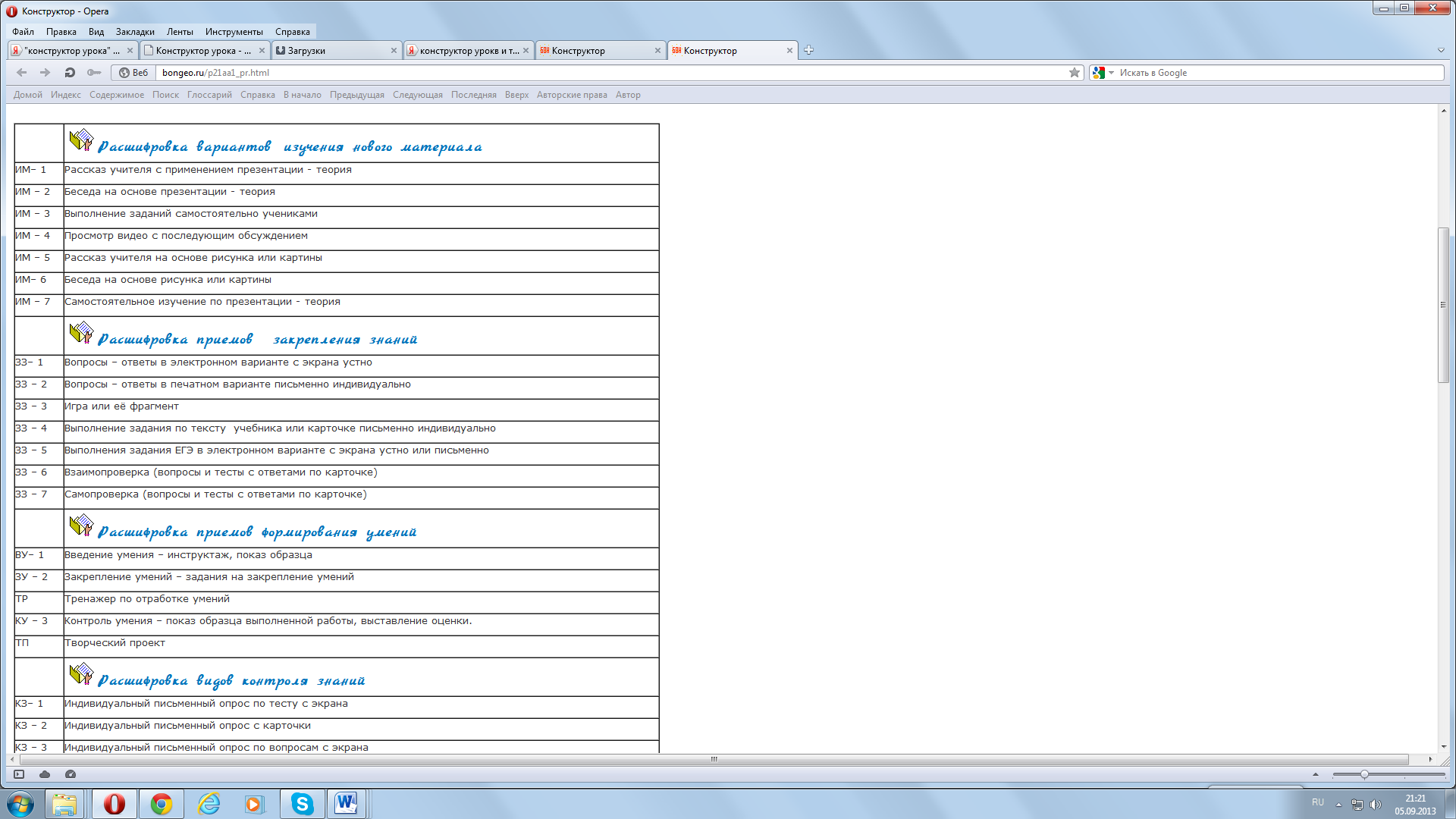 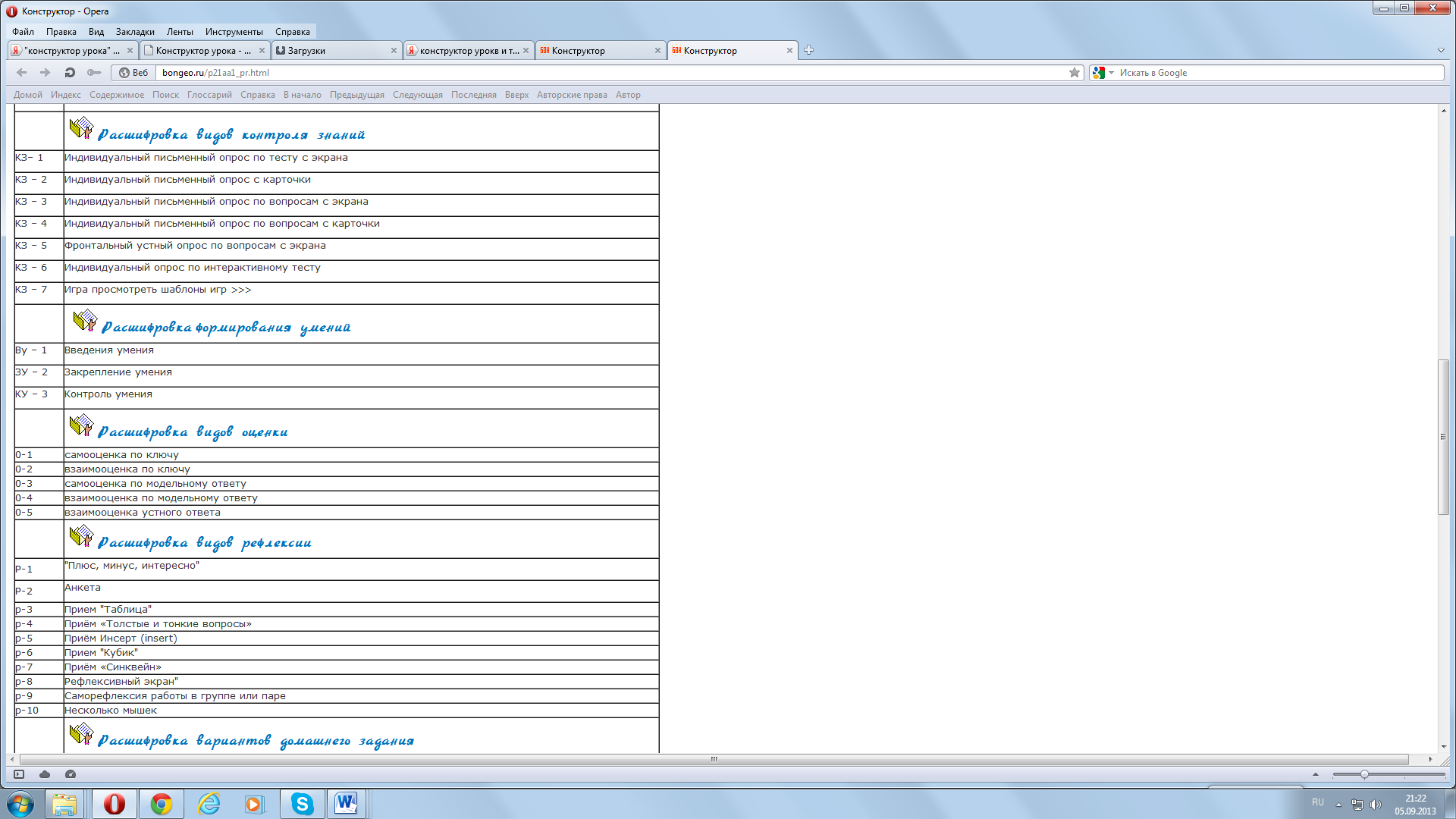 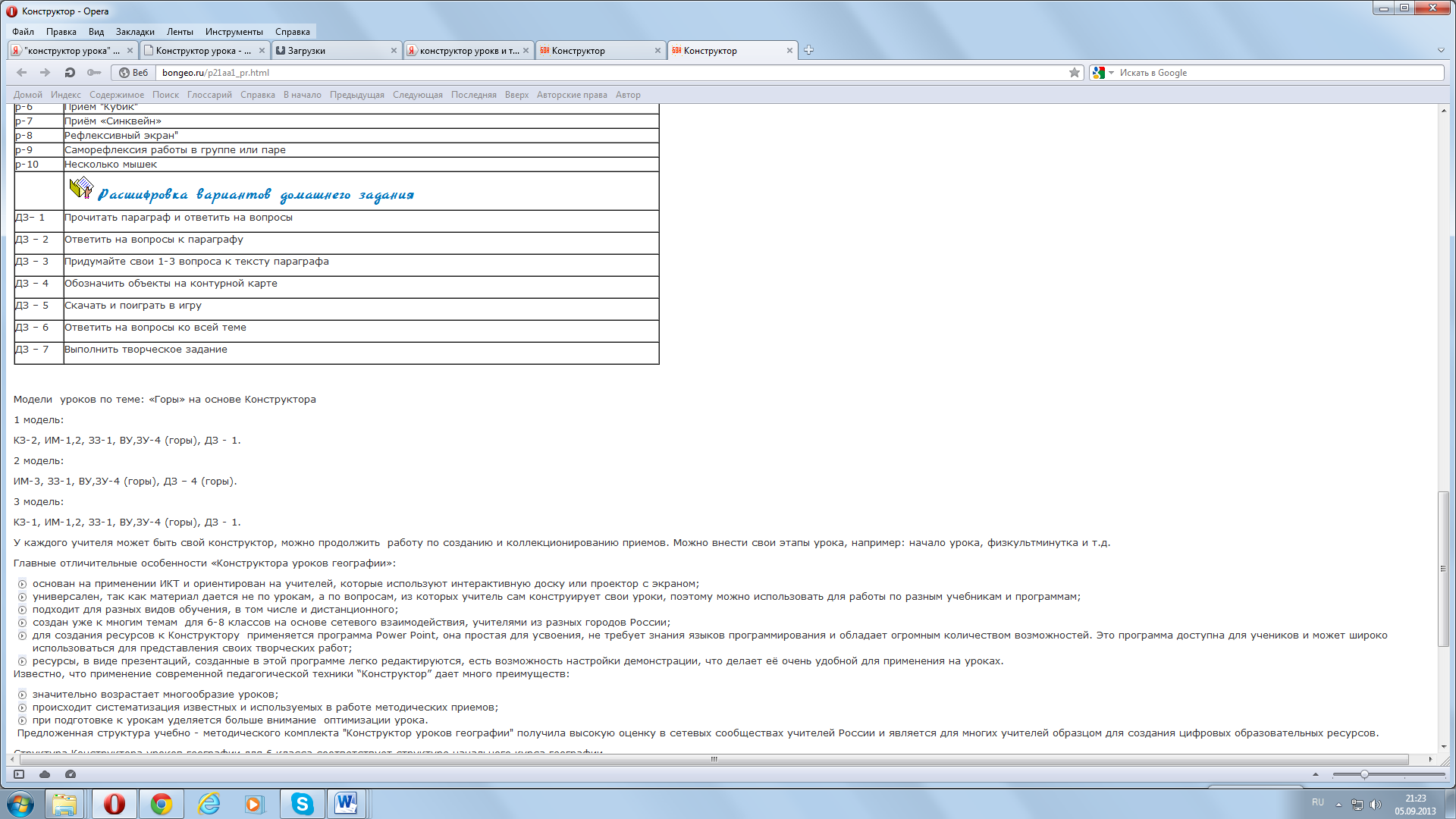 Модели  уроков по теме: «Горы» на основе Конструктора1 модель: КЗ-2, ИМ-1,2, ЗЗ-1, ВУ,ЗУ-4 (горы), ДЗ - 1.2 модель:ИМ-3, ЗЗ-1, ВУ,ЗУ-4 (горы), ДЗ – 4 (горы).3 модель: КЗ-1, ИМ-1,2, ЗЗ-1, ВУ,ЗУ-4 (горы), ДЗ - 1.У каждого учителя может быть свой конструктор, можно продолжить  работу по созданию и коллекционированию приемов. Можно внести свои этапы урока, например: начало урока, физкультминутка и т.д. Главные отличительные особенности «Конструктора уроков географии»: основан на применении ИКТ и ориентирован на учителей, которые используют интерактивную доску или проектор с экраном;универсален, так как материал дается не по урокам, а по вопросам, из которых учитель сам конструирует свои уроки, поэтому можно использовать для работы по разным учебникам и программам;подходит для разных видов обучения, в том числе и дистанционного;создан уже к многим темам  для 6-8 классов на основе сетевого взаимодействия, учителями из разных городов России;для создания ресурсов к Конструктору  применяется программа PowerPoint, она простая для усвоения, не требует знания языков программирования и обладает огромным количеством возможностей. Это программа доступна для учеников и может широко использоваться для представления своих творческих работ; ресурсы, в виде презентаций, созданные в этой программе легко редактируются, есть возможность настройки демонстрации, что делает её очень удобной для применения на уроках.  Предложенная структура учебно - методического комплекта "Конструктор уроков географии" получила высокую оценку в сетевых сообществах учителей России и является для многих учителей образцом для создания цифровых образовательных ресурсов.Структура Конструктора уроков географии для 6 класса соответствует структуре начального курса географии. Для каждой темы представлены: Шаблон технологической карты уроков  -  дает возможность из представленного материала каждому учителю сконструировать свои уроки (в проекте).Теория – наглядный, хорошо иллюстрированный материал для изучения новых тем. Задания -  для самостоятельной работы по учебнику, картам и энциклопедии, направленные на изучение нового материала.  Практикум для отработки умений по теме.  Контроль знаний, который включает в себя: тесты, вопросы с ответамивопросы из ЕГЭ, Занимательная география:   видеотека, игротека, отдельно представлены материалы для распечатки: технологическая карта, тесты, задания, вопросыДанный УМК ориентирован на преподавание географии по любому учебнику. Желательно иметь базовый уровень ИКТ - компетентности,  для того чтобы задействовать все возможности использования, редактирования и пополнения папок с ресурсами.По структуре УМК является универсальным. В нем учитель найдёт все элементы для проведения своих уроков.  Предлагаемые приемы педагогической техники на основе ИКТ универсальны  и могут быть успешно использованы в любой предметной области, так как многие ЦОРы  могут служить шаблонами, легко встраиваются в уроки любого типа и могут быть использованы на разных этапах урока. Любой учитель имеет возможность  дополнять  личными находками. http://bongeo.ru/p21aa1.html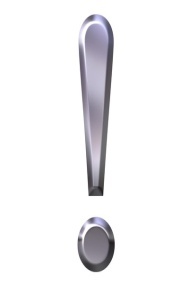 В отличие от конспекта урока, который обычно отражает план работы педагога при проведении урока, конструкт урока  содержит  этапы и виды учебной  деятельности ученика,  способы  его  деятельности (универсальные учебные действия), при овладении которыми наши воспитанники  становится самостоятельными в процессе познания,  социализированными и успешными   в обществе.Тип урокаТип урокаТип урокаТип урокаТип урокаТип урокаТип урокаУрок усвоения новых знанийУрок комплексного применения знаний и умений (урок закрепления)Урок актуализации знаний и умений (урок повторения)Урок систематизации и обобщения знаний и уменийУрок контроля знаний и уменийУрок коррекции знаний, умений и навыковКомбинированный урокЭтапы урокаОрганизационный этапОрганизационный этапОрганизационный этапОрганизационный этапОрганизационный этапОрганизационный этапОрганизационный этапЭтапы урокаПостановка цели и задач урока. Мотивация учебной деятельности учащихсяПроверка домашнего задания, воспроизведение и коррекция опорных знаний учащихся. Актуализация знанийПроверка домашнего задания, воспроизведение и коррекция знаний, навыков и умений учащихся, необходимых для творческого решения поставленных задачПостановка цели и задач урока. Мотивация учебной деятельности учащихсяПостановка цели и задач урока. Мотивация учебной деятельности учащихсяПостановка цели и задач урока. Мотивация учебной деятельности учащихсяПостановка цели и задач урока. Мотивация учебной деятельности учащихсяЭтапы урокаАктуализация знанийПостановка цели и задач урока. Мотивация учебной деятельности учащихсяПостановка цели и задач урока. Мотивация учебной деятельности учащихсяАктуализация знанийВыявление знаний, умений и навыков, проверка уровня сформированности у учащихся общеучебных уменийИтоги диагностики (контроля) знаний, умений и навыковАктуализация знанийЭтапы урокаПервичное усвоение новых знанийПервичное закреплениеАктуализация знаний.Обобщение и систематизация знанийИнформация о домашнем задании, инструктаж по его выполнениюПервичное усвоение новых знанийЭтапы урокаПервичная проверка пониманияТворческое применение и добывание знаний в новой ситуацииПрименение знаний и умений в новой ситуацииПрименение знаний и умений в новой ситуацииПервичная проверка пониманияЭтапы урокаПервичное закреплениеИнформация о домашнем задании, инструктаж по его выполнениюОбобщение и систематизация знанийКонтроль усвоения, обсуждение допущенных ошибок и их коррекцияПервичное закреплениеЭтапы урокаИнформация о домашнем задании, инструктаж по его выполнениюКонтроль усвоения, обсуждение допущенных ошибок и их коррекцияКонтроль усвоения, обсуждение допущенных ошибок и их коррекцияЭтапы урокаИнформация о домашнем задании, инструктаж по его выполнениюИнформация о домашнем задании, инструктаж по его выполнениюЭтапы урокаРефлексияРефлексияРефлексияРефлексияРефлексияРефлексияРефлексияТип урокаТип урокаТип урокаТип урокаТип урокаТип урокаТип урокаУрок усвоения новых знанийУрок комплексного применения знаний и умений (урок закрепления)Урок актуализации знаний и умений (урок повторения)Урок систематизации и обобщения знаний и уменийУрок контроля знаний и уменийУрок коррекции знаний, умений и навыковКомбинированный урокЭтапы урокаОрганизационный этапОрганизационный этапОрганизационный этапОрганизационный этапОрганизационный этапОрганизационный этапОрганизационный этапЭтапы урокаПостановка цели и задач урока. Мотивация учебной деятельности учащихсяПроверка домашнего задания, воспроизведение и коррекция опорных знаний учащихся. Актуализация знанийПроверка домашнего задания, воспроизведение и коррекция знаний, навыков и умений учащихся, необходимых для творческого решения поставленных задачПостановка цели и задач урока. Мотивация учебной деятельности учащихсяПостановка цели и задач урока. Мотивация учебной деятельности учащихсяПостановка цели и задач урока. Мотивация учебной деятельности учащихсяПостановка цели и задач урока. Мотивация учебной деятельности учащихсяЭтапы урокаАктуализация знанийПостановка цели и задач урока. Мотивация учебной деятельности учащихсяПостановка цели и задач урока. Мотивация учебной деятельности учащихсяАктуализация знанийВыявление знаний, умений и навыков, проверка уровня сформированности у учащихся общеучебных уменийИтоги диагностики (контроля) знаний, умений и навыковАктуализация знанийЭтапы урокаПервичное усвоение новых знанийПервичное закреплениеАктуализация знаний.Обобщение и систематизация знанийИнформация о домашнем задании, инструктаж по его выполнениюПервичное усвоение новых знанийЭтапы урокаПервичная проверка пониманияТворческое применение и добывание знаний в новой ситуацииПрименение знаний и умений в новой ситуацииПрименение знаний и умений в новой ситуацииПервичная проверка пониманияЭтапы урокаПервичное закреплениеИнформация о домашнем задании, инструктаж по его выполнениюОбобщение и систематизация знанийКонтроль усвоения, обсуждение допущенных ошибок и их коррекцияПервичное закреплениеЭтапы урокаИнформация о домашнем задании, инструктаж по его выполнениюКонтроль усвоения, обсуждение допущенных ошибок и их коррекцияКонтроль усвоения, обсуждение допущенных ошибок и их коррекцияЭтапы урокаИнформация о домашнем задании, инструктаж по его выполнениюИнформация о домашнем задании, инструктаж по его выполнениюЭтапы урокаРефлексияРефлексияРефлексияРефлексияРефлексияРефлексияРефлексия№Этапы урока (решение учебной задачи)Совместная деятельностьВедущие УУД (базовые компетенции)Личностные результатыПредметные результаты1.Мотивационный (осознание проблемы)Личностные (эмоционально – психологические)развитие познавательного интересамотивация к изучению темы……2.Принятие цели (осознание цели деятельности и планируемого результата)Регулятивные (регулятивные)умение действовать по образцу, ответственность, аккуратность,планирование действий при выполнении (при изготовлении)3.Выбор способов и действий (осознание недостатка опытных знаний)Коммуникативные (социальные)умение  работать с информацией, осваивать опыт, взаимодействовать в группе, командеОсвоение знаний ….Освоение умений…..4.Анализ (открытие и освоение нового способа деятельности) Познавательные (аналитические)аналитические способностиАнализ ошибок при 5.Творческий этап (применение освоенного способа действий к новым ситуациям)Личностные (творческие)креативные способности6.Контроль и оценка (контроль достижения планируемого результата, оценка освоенности способа действий)Регулятивные (самосовершенствования)развитие способности к контролю и оценкеКонтроль освоения уменияОценка и самооценка результатовЭтап урокаДеятельность учителяДеятельность учащегосяДеятельность учащегосяДеятельность учащегосяДеятельность учащегосяДеятельность учащегосяДеятельность учащегосяЭтап урокаДеятельность учителяПознавательнаяПознавательнаяКоммуникативная Коммуникативная РегулятивнаяРегулятивнаяЭтап урокаОсуществляемые действияОсуществляемые действияФормируемые способы деятельностиОсуществляемые действияФормируемые способы деятельностиОсуществляемые действияФормируемые способы деятельностиЭтап урокаЭтап NЭтап NЭтап NЭтап NЭтап NЭтап NЭтап NЭтап урокаОБЩАЯ ЧАСТЬОБЩАЯ ЧАСТЬОБЩАЯ ЧАСТЬОБЩАЯ ЧАСТЬОБЩАЯ ЧАСТЬОБЩАЯ ЧАСТЬОБЩАЯ ЧАСТЬОБЩАЯ ЧАСТЬОБЩАЯ ЧАСТЬОБЩАЯ ЧАСТЬОБЩАЯ ЧАСТЬОБЩАЯ ЧАСТЬПредметКлассКлассТема урокаТема урокаЦель урокаЦель урокаПланируемые образовательные результаты Планируемые образовательные результаты Планируемые образовательные результаты Планируемые образовательные результаты Планируемые образовательные результаты Планируемые образовательные результаты Планируемые образовательные результаты Планируемые образовательные результаты Планируемые образовательные результаты Планируемые образовательные результаты Планируемые образовательные результаты Планируемые образовательные результаты ПредметныеПредметныеПредметныеПредметныеМетапредметныеМетапредметныеМетапредметныеМетапредметныеЛичностныеЛичностныеЛичностныеЛичностныезнать:уметь:знать:уметь:знать:уметь:знать:уметь:регулятивные УУД:регулятивные УУД:регулятивные УУД:коммуникативные УУД:коммуникативные УУД:коммуникативные УУД:познавательные УУД:познавательные УУД:познавательные УУД:познавательные УУД:личностные УУД:личностные УУД:Решаемые учебные проблемыРешаемые учебные проблемыРешаемые учебные проблемыРешаемые учебные проблемыРешаемые учебные проблемыОсновные понятия, изучаемые на урокеОсновные понятия, изучаемые на урокеОсновные понятия, изучаемые на урокеОсновные понятия, изучаемые на урокеОсновные понятия, изучаемые на урокеАппаратное и программное обеспечение Аппаратное и программное обеспечение Аппаратное и программное обеспечение Аппаратное и программное обеспечение Аппаратное и программное обеспечение Образовательные  интернет-ресурсыОбразовательные  интернет-ресурсыОбразовательные  интернет-ресурсыОбразовательные  интернет-ресурсыОбразовательные  интернет-ресурсыОРГАНИЗАЦИОННАЯ СТРУКТУРА УРОКАОРГАНИЗАЦИОННАЯ СТРУКТУРА УРОКАОРГАНИЗАЦИОННАЯ СТРУКТУРА УРОКАОРГАНИЗАЦИОННАЯ СТРУКТУРА УРОКАОРГАНИЗАЦИОННАЯ СТРУКТУРА УРОКАОРГАНИЗАЦИОННАЯ СТРУКТУРА УРОКАОРГАНИЗАЦИОННАЯ СТРУКТУРА УРОКАОРГАНИЗАЦИОННАЯ СТРУКТУРА УРОКАОРГАНИЗАЦИОННАЯ СТРУКТУРА УРОКАОРГАНИЗАЦИОННАЯ СТРУКТУРА УРОКАОРГАНИЗАЦИОННАЯ СТРУКТУРА УРОКАОРГАНИЗАЦИОННАЯ СТРУКТУРА УРОКАВхождение в тему урока и создание условий для осознанного восприятия нового материалаВхождение в тему урока и создание условий для осознанного восприятия нового материалаВхождение в тему урока и создание условий для осознанного восприятия нового материалаВхождение в тему урока и создание условий для осознанного восприятия нового материалаВхождение в тему урока и создание условий для осознанного восприятия нового материалаВхождение в тему урока и создание условий для осознанного восприятия нового материалаВхождение в тему урока и создание условий для осознанного восприятия нового материалаВхождение в тему урока и создание условий для осознанного восприятия нового материалаВхождение в тему урока и создание условий для осознанного восприятия нового материалаВхождение в тему урока и создание условий для осознанного восприятия нового материалаВхождение в тему урока и создание условий для осознанного восприятия нового материалаВхождение в тему урока и создание условий для осознанного восприятия нового материалаФормирование конкретного образовательного результата (группы результатовФормирование конкретного образовательного результата (группы результатовФормирование конкретного образовательного результата (группы результатовФормирование конкретного образовательного результата (группы результатовФормирование конкретного образовательного результата (группы результатовФормирование конкретного образовательного результата (группы результатовФормирование конкретного образовательного результата (группы результатовДлительность этапаДлительность этапаДлительность этапаДлительность этапаДлительность этапаДлительность этапаДлительность этапаОсновной вид учебной деятельности, направленный на формирование данного образовательного результатОсновной вид учебной деятельности, направленный на формирование данного образовательного результатОсновной вид учебной деятельности, направленный на формирование данного образовательного результатОсновной вид учебной деятельности, направленный на формирование данного образовательного результатОсновной вид учебной деятельности, направленный на формирование данного образовательного результатОсновной вид учебной деятельности, направленный на формирование данного образовательного результатОсновной вид учебной деятельности, направленный на формирование данного образовательного результатМетоды обученияМетоды обученияМетоды обученияМетоды обученияМетоды обученияМетоды обученияМетоды обученияФорма организации деятельности учащихсяФорма организации деятельности учащихсяФорма организации деятельности учащихсяФорма организации деятельности учащихсяФорма организации деятельности учащихсяФорма организации деятельности учащихсяФорма организации деятельности учащихсяОсновные виды деятельности учителяОсновные виды деятельности учителяОсновные виды деятельности учителяОсновные виды деятельности учителяОсновные виды деятельности учителяОсновные виды деятельности учителяОсновные виды деятельности учителяОсновные виды деятельности учащихсяОсновные виды деятельности учащихсяОсновные виды деятельности учащихсяОсновные виды деятельности учащихсяОсновные виды деятельности учащихсяОсновные виды деятельности учащихсяОсновные виды деятельности учащихсяСредства ИКТСредства ИКТСредства ИКТСредства ИКТСредства ИКТСредства ИКТСредства ИКТОрганизация и самоорганизация учащихся в ходе дальнейшего усвоения материала. Организация обратной связи.Организация и самоорганизация учащихся в ходе дальнейшего усвоения материала. Организация обратной связи.Организация и самоорганизация учащихся в ходе дальнейшего усвоения материала. Организация обратной связи.Организация и самоорганизация учащихся в ходе дальнейшего усвоения материала. Организация обратной связи.Организация и самоорганизация учащихся в ходе дальнейшего усвоения материала. Организация обратной связи.Организация и самоорганизация учащихся в ходе дальнейшего усвоения материала. Организация обратной связи.Организация и самоорганизация учащихся в ходе дальнейшего усвоения материала. Организация обратной связи.Организация и самоорганизация учащихся в ходе дальнейшего усвоения материала. Организация обратной связи.Организация и самоорганизация учащихся в ходе дальнейшего усвоения материала. Организация обратной связи.Организация и самоорганизация учащихся в ходе дальнейшего усвоения материала. Организация обратной связи.Организация и самоорганизация учащихся в ходе дальнейшего усвоения материала. Организация обратной связи.Организация и самоорганизация учащихся в ходе дальнейшего усвоения материала. Организация обратной связи.Формирование конкретного образовательного результата (группы результатовФормирование конкретного образовательного результата (группы результатовФормирование конкретного образовательного результата (группы результатовФормирование конкретного образовательного результата (группы результатовФормирование конкретного образовательного результата (группы результатовФормирование конкретного образовательного результата (группы результатовФормирование конкретного образовательного результата (группы результатовДлительность этапаДлительность этапаДлительность этапаДлительность этапаДлительность этапаДлительность этапаДлительность этапаОсновной вид учебной деятельности, направленный на формирование данного образовательного результатОсновной вид учебной деятельности, направленный на формирование данного образовательного результатОсновной вид учебной деятельности, направленный на формирование данного образовательного результатОсновной вид учебной деятельности, направленный на формирование данного образовательного результатОсновной вид учебной деятельности, направленный на формирование данного образовательного результатОсновной вид учебной деятельности, направленный на формирование данного образовательного результатОсновной вид учебной деятельности, направленный на формирование данного образовательного результатМетоды обученияМетоды обученияМетоды обученияМетоды обученияМетоды обученияМетоды обученияМетоды обученияФорма организации деятельности учащихсяФорма организации деятельности учащихсяФорма организации деятельности учащихсяФорма организации деятельности учащихсяФорма организации деятельности учащихсяФорма организации деятельности учащихсяФорма организации деятельности учащихсяОсновные виды деятельности учителяОсновные виды деятельности учителяОсновные виды деятельности учителяОсновные виды деятельности учителяОсновные виды деятельности учителяОсновные виды деятельности учителяОсновные виды деятельности учителяОсновные виды деятельности учащихсяОсновные виды деятельности учащихсяОсновные виды деятельности учащихсяОсновные виды деятельности учащихсяОсновные виды деятельности учащихсяОсновные виды деятельности учащихсяОсновные виды деятельности учащихсяСредства ИКТСредства ИКТСредства ИКТСредства ИКТСредства ИКТСредства ИКТСредства ИКТПрактикумПрактикумПрактикумПрактикумПрактикумПрактикумПрактикумПрактикумПрактикумПрактикумПрактикумПрактикумФормирование конкретного образовательного результата (группы результатовФормирование конкретного образовательного результата (группы результатовФормирование конкретного образовательного результата (группы результатовФормирование конкретного образовательного результата (группы результатовФормирование конкретного образовательного результата (группы результатовФормирование конкретного образовательного результата (группы результатовФормирование конкретного образовательного результата (группы результатовДлительность этапаДлительность этапаДлительность этапаДлительность этапаДлительность этапаДлительность этапаДлительность этапаОсновной вид учебной деятельности, направленный на формирование данного образовательного результатОсновной вид учебной деятельности, направленный на формирование данного образовательного результатОсновной вид учебной деятельности, направленный на формирование данного образовательного результатОсновной вид учебной деятельности, направленный на формирование данного образовательного результатОсновной вид учебной деятельности, направленный на формирование данного образовательного результатОсновной вид учебной деятельности, направленный на формирование данного образовательного результатОсновной вид учебной деятельности, направленный на формирование данного образовательного результатМетоды обученияМетоды обученияМетоды обученияМетоды обученияМетоды обученияМетоды обученияМетоды обученияФорма организации деятельности учащихсяФорма организации деятельности учащихсяФорма организации деятельности учащихсяФорма организации деятельности учащихсяФорма организации деятельности учащихсяФорма организации деятельности учащихсяФорма организации деятельности учащихсяОсновные виды деятельности учителяОсновные виды деятельности учителяОсновные виды деятельности учителяОсновные виды деятельности учителяОсновные виды деятельности учителяОсновные виды деятельности учителяОсновные виды деятельности учителяОсновные виды деятельности учащихсяОсновные виды деятельности учащихсяОсновные виды деятельности учащихсяОсновные виды деятельности учащихсяОсновные виды деятельности учащихсяОсновные виды деятельности учащихсяОсновные виды деятельности учащихсяСредства ИКТСредства ИКТСредства ИКТСредства ИКТСредства ИКТСредства ИКТСредства ИКТПроверка полученных результатов. КоррекцияПроверка полученных результатов. КоррекцияПроверка полученных результатов. КоррекцияПроверка полученных результатов. КоррекцияПроверка полученных результатов. КоррекцияПроверка полученных результатов. КоррекцияПроверка полученных результатов. КоррекцияПроверка полученных результатов. КоррекцияПроверка полученных результатов. КоррекцияПроверка полученных результатов. КоррекцияПроверка полученных результатов. КоррекцияПроверка полученных результатов. КоррекцияДлительность этапаДлительность этапаДлительность этапаДлительность этапаДлительность этапаДлительность этапаДлительность этапаВид учебной деятельности для проверки полученных образовательных результатовВид учебной деятельности для проверки полученных образовательных результатовВид учебной деятельности для проверки полученных образовательных результатовВид учебной деятельности для проверки полученных образовательных результатовВид учебной деятельности для проверки полученных образовательных результатовВид учебной деятельности для проверки полученных образовательных результатовВид учебной деятельности для проверки полученных образовательных результатовМетоды контроляМетоды контроляМетоды контроляМетоды контроляМетоды контроляМетоды контроляМетоды контроляСпособы коррекцииСпособы коррекцииСпособы коррекцииСпособы коррекцииСпособы коррекцииСпособы коррекцииСпособы коррекцииФорма организации деятельности учащихсяФорма организации деятельности учащихсяФорма организации деятельности учащихсяФорма организации деятельности учащихсяФорма организации деятельности учащихсяФорма организации деятельности учащихсяФорма организации деятельности учащихсяОсновные виды деятельности учителяОсновные виды деятельности учителяОсновные виды деятельности учителяОсновные виды деятельности учителяОсновные виды деятельности учителяОсновные виды деятельности учителяОсновные виды деятельности учителяОсновные виды деятельности учащихсяОсновные виды деятельности учащихсяОсновные виды деятельности учащихсяОсновные виды деятельности учащихсяОсновные виды деятельности учащихсяОсновные виды деятельности учащихсяОсновные виды деятельности учащихсяСредства ИКТСредства ИКТСредства ИКТСредства ИКТСредства ИКТСредства ИКТСредства ИКТРефлексия Рефлексия Рефлексия Рефлексия Рефлексия Рефлексия Рефлексия Рефлексия Рефлексия Рефлексия Рефлексия Рефлексия Рефлексия по достигнутым либо недостигнутым образовательным результатам.Рефлексия по достигнутым либо недостигнутым образовательным результатам.Рефлексия по достигнутым либо недостигнутым образовательным результатам.Рефлексия по достигнутым либо недостигнутым образовательным результатам.Рефлексия по достигнутым либо недостигнутым образовательным результатам.Рефлексия по достигнутым либо недостигнутым образовательным результатам.Рефлексия по достигнутым либо недостигнутым образовательным результатам.плюсыминусыМеняющиеся времена не могут изменить лучшее в уроке. То, что накапливалось веками, остается ценным всегда. Нельзя обойтись без прочных, систематических, глубоких знаний. Нельзя обойтись без воспитанной традиционным уроком привычки к дисциплине и порядку в голове. . Очень высокая утомляемость учителя, особенно на последних уроках, т. к. большую часть урока проводит сам учительнаша молодость, работа, интересная размеренной уверенностью в ее необходимости и пользе, интересная жизнь. Всю жизнь проводили традиционные уроки и вырастили нормальных учеников. Надоедает одно и то же, бесконечное «повторение пройденного»; жалко «сильных» учеников, которых с каждым годом все меньше и меньше («низкий» уровень подтягиваем до «среднего», а с «сильными» работать некогда). На традиционном уроке легко работать: его организация проста, привычна, хорошо известна и отработана до мелочей. Все большее количество учеников желает учиться в классах «выравнивания». на коллектив позволяет уделять равное внимание и отличникам, и «середнячкам», со «средними» учениками работать проще, меньше головной боли. Постоянное чувство неудовлетворенности из-за отсутствия интереса, нежелания учиться, из-за роста непонимания со стороны учеников и родителей к требованиям, предъявляемым учителем.. Все нормы четко расписаны, легко выполняются, никому ничего не надо доказывать, всем все понятно: все правильно с точки зрения проверяющих, а раз правильно – плохо быть не может.Недовольство администрации, заинтересованной в новом, несоответствие программ, учебников, пособий нормативным документам.Главные ориентиры традиционного урока – коллективное выравнивание, средняя успешность (успеваемость) обучения, средний ученик в целом. 
Большинство учителей отмечает резкое снижение интеллектуального уровня учеников на примере конкретных классов, увеличение учеников, в лучшем случае, со «средним» и низким уровнем развития.При традиционном обучении ученикам, успешно закончившим   школу, гораздо труднее найти себя в окружающей действительности. Среди них гораздо больше не состоявшихся личностей.  Не случайно в последние годы среди учителей родилась шутка. На вопрос: «Кому на Руси жить хорошо: отличнику или троечнику», всегда один и тот же ответ – троечнику, т. к. он адаптирован к жизни, умеет приспособиться, выбрать нестандартное решение, принять на себя ответственность, рискнуть и т. д. Именно поэтому среди них гораздо меньше неустроенных, несчастных, чем, к сожалению, среди отличников, которые всегда четко и правильно выполняли указания учителя.Этапы урокаОбучающие и развивающие компоненты, задания и упражненияДеятельность учителяДеятельность учащихсяФормы организации совзаимодействия на урокеУУДПромежуточный контроль1. Организационный моментЭмоциональная, психологическая и мотивационная подготовка к усвоению материалаПроверяет готовность обучающихся к уроку, сообщает тему урокаСлушают учителя, рассматривают образцы изделийФронтальная Личностные: понимают значение знаний для человека и принимают его; имеют мотивацию учебной и творческой деятельности2. Изучение нового материалаБеседа «История декупажа». Просмотр мультимедийной презентации и готовых образцовДемонстрация материалов и приспособлений для выполнения декупажаСловестно-иллюстрированный рассказСлово декупаж происходит от французскогоdecouper — вырезать. Истоки декупажа восходят к Средневековью. Как вид искусства он первый раз упоминается в конце XV века в Германии, где вырезанные картинки стали использоваться для украшения мебели. Пик увлечения этой техникой наступил в XVII веке в Венеции, когда в моду вошла мебель, украшенная инкрустациями в китайском или японском стиле. Венецианские мастера искусно вырезали изображения, наклеивали их на поверхность мебели и покрывали для защиты несколькими слоями лака.Путём такой аппликации мебельщики имитировали дорогие восточные инкрустации, что было значительно дешевле, однако, пользовалось не меньшим спросом. Впоследствии это искусство в Италии стало именоваться Artepovera («искусство бедных»). Ныне такая мебель крайне редка и стоит очень дорого, и этому стилю подражают многие современные мебельные дизайнеры.Ребята, скажите, что же такое декупаж?Существует два вида декупажа – прямой и обратный. Сегодня мы выполнимобратныйдекупаж и для этого нам понадобится: 1. Стеклянная тарелка2. Набор для декупажа3. Кисть щетина № 8-104. Спирт и вата5. СалфеткаСлушают учителя, рассматривают образцы изделий, смотрят презентациюОтвечают на вопросСлушают учителяФронтальнаяЛичностные: имеют мотивацию учебной и творческой деятельности, понимают значимость изучаемого материалаПознавательные:могут составить произвольное речевое высказывание в устной форме о способе  отделки изделий декупажем, сравнивают разные виды декупажа, выявляя в них общее и различное, дают качественную характеристику объектаРегулятивные: принимают и сохраняют учебную задачуКоммуникативные:Умение вести учебное сотрудничество на уроке с учителем, одноклассниками в группе и коллективе с целью организации  деятельности и облегчения усвоения нового материала,владение речью, умение выражать мнение.Устные ответы3. Творческая практическая деятельностьОрганизация рабочего места. Показ приемов работы. Самостоятельная работаПроверяет организацию рабочего места.демонстрирует поэтапные приемы работы, называя все операции. Предлагает учащимся выполнять работу вместе с учителем.Этапы работы:Обезжиривание поверхности (тарелка, спирт, вата)Приклеивание салфетки на поверхность тарелки (клей декупажный, кисть, тарелка)Просушивание поверхностиНанесение лака  кракле  (лак, кисть, тарелка)Просушивание поверхностиНанесение акриловой краски на салфетку – белой, на тарелку – коричневой (краска, кисть, тарелка)Просушивание поверхностиНанесение двух слоев золотой акриловой краски на всю поверхность тарелки (краска, кисть, тарелка)Просушивание поверхностиНанесение двух слоевдекупажного лака для защиты поверхностиНаблюдает, советйет, руководит деятельностью, отвечает на вопросы учащихся, помогает учащимся, испытывающим затруднения. Контролирует соблюдение правил безопасной работыСмотрят, выполняют задание под руководством учителяФронтальная, индивидуальнаяЛичностные:  понимают значимость правильной организации рабочего места, соблюдают правила безопасной работы на уроке Познавательные:организовывают рабочее пространствоРегулятивные: следуют предложенному плану работыКоммуникативные:задают вопросы для уточнения последовательности и правильности выполнения работы и техники выполнения изделияУстные ответыВыполнение работы4. Итог урокаРефлексияВыставка работ учащихся.Обобщение полученных на уроке сведений, оценивание результатов работыДомашнее задание В процессе просмотра работ учащихся организует обсуждение работ, выбор лучшей работы, обосновывает выборПроводит беседу по вопросам.1. Что такое декупаж?2. Что можно украсить с помощью этого вида творчества?3. Какой вид декупажа вы выполнили на уроке?4. Какие инструменты и приспособления необходимы для выполнения данной работы?5. Вам понравился урок, какие чувства вы испытываете? Записывает с учащимися в дневник домашнее задание: принести деревянную фото рамку для выполнения прямого декупажа (показывает какой должна быть рамка),Дополнительное задание – подготовить сообщение «Образцы прямого декупажа»Рассматривают работы, оцениваютОтвечают на вопросыОпределяют свое эмоциональное состояние на урокеЗаписывают заданиеФронтальнаяИндивидуальнаяЛичностные: отзывчивы к красоте в искусстве Регулятивные:оцениваю работу, сравнивая с образцом, воспринимаю информацию учителя или товарища, содержащую оценочный характер Коммуникативные:излагают свое мнение, аргументируют свою точку зренияОценивание учащихся за работу на урокеУстные ответыВид планируемых учебных действийУчебные действияПланируемый уровень достижения результатов обученияПредметные Понимание  и определение понятия «ткань», «основная нить», «уточная нить»Распознание  положения основной и уточной нити в тканиПонимание влияние ориентации нитей в ткани на эксплуатационные свойства швейных изделий.1 уровень — узнаваниеРегулятивные Планирование собственной деятельности.1 уровень — выполнение действий по алгоритму под управлением учителяПознавательныеИзвлечение необходимой  информации из беседы, рассказа. Выработка алгоритма действий.2 уровень — совместные действия учащихся в условиях взаимопомощи и взаимоконтроляКоммуникативные Умение вести учебное сотрудничество на уроке с учителем, одноклассниками в группе и коллективе с целью организации групповой деятельности и облегчения усвоения нового материала.1 уровень — выполнение действий по алгоритму под управлением учителяЛичностные Умение провести самооценку на основании выработанных критериев, организовать взаимооценку и взаимопомощь  в паре.2 уровень — самостоятельное выполнение действий с опорой на известный алгоритмЭтап урока, время этапаЭтап урока, время этапаЗадачи этапаМетоды, приемы обученияФормы учебного взаимодей-ствияДеятельность учителяДеятельность учащихсяФормируемые УУД и предметные действия Орг.моментОрганизоватьСамоопределение детей  к деятельности на урокеПроверяет готовность детей к уроку.Воспринимают наслух перечень необходимых   принадлежностей, контролируют готовность к  уроку. Личностные:самоорганизация.Регулятивные:способность регу-лировать  свои действия,  прогнозировать деятельность на урокеАктуализация знаний7 мин.Систематизи-ровать имеющиеся у учащихся знания.Беседа по уточнению и конкре-тизации знаний о текстильныхволокнах и способах их полученияПредлагает выполнить задание: восстановить схему получения волокна; ответить на вводные вопросы:какие волокна называются натуральными;какие волокна называются химическими;что служит сырьём для получения шерсти;почему шелк относится к волокнам животного происхождения;Выполняют задание у доски, отвечают на вопросы, корректируют ответы одноклассников.Личностные:осознание своих возможностей.Регулятивные: умение  регулировать свои действия, взаимодействовать в группе.Познавательные:Умение анализировать, выделять и формулировать  задачу; умение осознанно строить речевое высказываниеМотивационно-целевой этапМотивация (встреча с проблемой) 4 мин.Вызвать эмо-циональный настрой  и познаватель-ный интерес к теме;Беседа фронталь-наяОбращаясь к жизненному опыту учащихся, предлагает ответить на вопросы: какие изменения претерпевают швейные изделия в процессе эксплуатации; из чего изготавливают швейные изделия? Подводит учащихся к постановке цели и формулирует её урока:Научиться определять положение основной и уточной нити в ткани.Отвечают на вопросы учителя, обсуждают.Регулятивные УУД:планировать, т.е. составлять план действий с учетом конечного результата.Коммуникативные УУД    владение речью, умение выражать мнение.Поисково-исследователь-ский этапПоисково-исследователь-ский этапОрганизовать осмысленное восприятие новой информацииРассказФронталь-ная, 1.предлагает учащимся вспомнить процесс ткачества и дать определение нитям (основа, уток).2. Предлагает рассмотреть схему и образец на ткацкой рамке и определить свойства нитей лабораторным путём3. предлагает зафиксировать результаты исследования в таблице.4.Предлагает сформулировать алгоритм определения основной и уточной нити. 1. дают определение нити.2. проводят лабораторные исследования.3. формулируют свойства и обосновывают.4. заполняют таблицу. Познавательные УУД:извлекать необходимую информацию из прослушанных текстов;структурировать знания;Коммуникативные УУД:вступать в диалог, с достаточной полнотой и точностью выражать свои мысли.Предметные УУД:давать определения новым понятиям темы;называть свойства нитей, оценивать технологические свойства материалов.Практический этапПрактический этап Обеспечить осмысленное усвоение и закрепление знанийПракти-ческая работаИндиви-дуальная, фронталь-наяПредлагает  выполнить задание : Определить направление основной нити на образце и обозначить стрелкой.Самостоятельно определяют направление основной нити по алгоритму.Предметные УУД:Определять технологи-ческие и механические свойства текстильных материалов. Познавательные УУД:умение сформулировать алгоритм действия;.анализировать и сравнивать объекты, подводить под понятиеРефлексивно-оценочный этапРефлексивно-оценочный этапОсмысление процесса и результата деятельностиБеседа.В парах, фронталь-ная Предлагает оценить работу в паре (сосед).Предлагает оценить факт достижения цели урокаОценивают работу одноклассников, определяют ошибки, объясняют их.Оценивают  степень достижения цели, Познавательные УУД выявлять допущенные ошибки и обосновывать способы их исправления обосновыватьЛичностные УУД: умение провести самооценку и организовать взаимооценкуКоммуникативные УУД:вступать в диалог, с достаточной полнотой и точностью выражать свои мысли.1ФИОАрхипов Николай Геннадьевич 2Место работыМБОУ СОШ №133Должностьучитель технологии, зам. дир. по ВР4ПредметТехнология5Класс9№Этап урокаНазвание использованного ЭОРДеятельность учителяДеятельность учениковВремяФормируемые УУД.1Организационный момент, мотивация к учебной деятельности.Приветствие учащихся, сообщение темы урока.Приветствие учащихся1 минУУД: личностные, коммуникативные.2Актуализация знанийПрезентация и рисункиЧертёж — документ, содержащий контурное изображение изделия и другие данные, необходимые как для изготовления, контроля и идентификации изделия, так и для операций с самим документом это один из главнейших видов конструкторских документов и, с другой стороны, — один из видов графической модели изделия. Без чертежа невозможно качественно изготовить сложную деталь.Учащиеся обсуждают тему урока.4 минУУД: познавательные, коммуникативные, регулятивные (самостоятельное формулирование цели и задач, планирование, прогнозирование)3Целеполагание и мотивированиеУчитель предлагает задание: прослушайте текст, выпишите в тетрадь слова, которые покажутся вам знакомыми.Учитель читает английский текст "Sport in England" и задаёт вопросы:Какова тема текста?Почему вы так решили? Ведь текст на иностранном языке. Затем он читает тот же текст на немецком языке, предлагая их сопоставить. Потом предлагает учащимся поставить цель урока, направляя их при этом.Учащиеся ставят цели урока:Научиться опознавать заимствованное слово;Узнать происхождение таких слов;Научиться определять, из каких языков заимствованы слова.4 минКоммуникативные, регулятивные УУД4Ввод нового материалаПрезентация, интерактивная доска 1 слайд. «Порядок чтения чертежей». Читаем пункты плана чтения чертежей и отвечаем на вопросы:1.Что можно узнать из основной надписи? (Ответ: название детали, материал из которого она изготовлена, масштаб изображения, кто чертил чертёж и тд.)2.Какие виды чаще всего содержит чертёж? (Главный вид, вид сверху, вид слева.)3.Что значит определить форму детали? (Сказать из каких геометрических тел состоит деталь, какие она имеет отверстия, вырезы и тд.)4.Какие размеры должен обязательно содержать чертёж? (Габаритные размеры: самую большую длину, ширину, высоту.)Обучающиеся самостоятельно дают ответ, затем сравнивают его с материалами учебника, проводят саморефлексию.15 мин.Коммуникативные, познавательные, регулятивные УУД5Первичное закреплениеЧертёж детали в 3-х видах. Давайте вспомним, как располагаются виды на чертеже. (Основным на чертеже является главный вид, вид спереди, строго под ним располагаю вид сверху, справа от него и на одной высоте – вид слева.)Ученики стараются систематизировать полученные знания на уроке для ответа на вопрос, а также используют текст учебника.5 мин.Коммуникативные, познавательные  УУД6Применение нового знания в стандартной ситуацииhttps://docs.google.com/forms/d/1n84Rtwqbwwz55zz4q_G5pkmD9mAVRsT0O2aJwlyOopE/editУчитель консультирует в случае необходимости.Ученики работают в парах, отвечая на тестовые задания.5 мин.Коммуникативные, познавательные, регулятивные  УУД7Перенос в новые условияПроанализируйте геометрическую форму детали по чертежу, запишите название геометрических тел, образующих форму детали в таблицуУченики отвечают на поставленные вопросы, используя наглядные пособия.Пишут проверочную работу, затем некоторые читают её в классе, оценивая и рецензируя работы одноклассников.10 мин.Коммуникативные, познавательные, регулятивные  УУД8Домашнее заданиеУчитель предлагает на выбор вопросы из параграфа 17 для письменного ответаУчащиеся выбирают задание из предложенных учителем3 мин.Познавательные, регулятивные  УУД9Подведение итоговУченики определяют, что они узнали на уроке, какие вопросы им хотелось бы обсудить на последующих уроках.3 мин.Коммуникативные, познавательные, регулятивные  УУД10ОцениваниеУчитель предлагает оценить свою работу и работу соседа по парте, оценивает  наиболее активных учащихся.Обучающиеся дают оценку деятельности по её результатам, самооценка3  мин.Коммуникативные, регулятивные УУД11РефлексияУчитель предлагает оценить уровень понимания данной темы и свои впечатления от урока  с помощью рисунков.1 мин.Регулятивные УУДОсновные функци-ональные блокиРазделы урока1234567891011121314А.Начало урокаИнтеллек-туальная разминка или простой опрос (по базовым вопросам)«Да-нетка»Удивляй! Отсрочен-ная отгадкаФантасти-ческая добавка«Светофор»Щадящий опросИдеальный опросВзаимо-опросУМШ (фронта-льно, со всем классом)Игра в слу-чайностьПресс-конферен-цияТестовый контрольИндивиду-альный опросГрафи-ческий диктантБ. Объяснение нового материалаПривлека-тельная цельУдивляй!Фантасти-ческая добавкаПрактич-ность теории.Пресс-конферен-цияВопрос к текстуЛови ошибку!ДокладДеловая игра «точка зрения»Деловая игра «Нил»Проблем-ный диалогВ. Закрепление, тренировка, отработка материалаЛови ошибку!Пресс-конферен-цияУМШИгра-тренингИгра в случай-ность«Да-нетка»Деловая игра «Компетентность»Деловая игра «Точка зрения»Деловая игра «Нил»Тренировочная контро-льная работаТренировочная контро-льная работаУстный програм-мируемый опросЩадящий опросГ. ПовторениеСвоя опораПовторяем с контро-лем!Повторяем с рас-ширениемСвои примерыОпрос-итогОбсуждаем д\зДеловая игра «Компенетность»Деловая игра «Точка зрения»Деловая игра «Нил»Игра в слу-чайностьПоказательный ответД.Контроль«Светофор»Опрос по цепочкеТихий опросПрограм-мируемый опросИдеальный опросФактологи-ческий диктантБлиц-контро-льнаяВыбороч-ный контрольОбычная контро-льная работаОбычная контро-льная работаЕ. Домашнее заданиеЗадание массивомТри уровня домашнего заданияНеобычная обычностьОсобое заданиеИдеальное заданиеТворчество работает на будущееЖ. Конец урокаОпрос-итогОтсрочен-ная отгадкаРоль «психолог»Роль «подводя-щий итоги»Обсуждаем д\зОсновные функци-ональные блокиРазделы урока123456789101112131415А.Начало урокаИнтеллек-туальная разминка               1 «Да-нетка»                  2Удивляй! Отсрочен-ная отгадка                  3Фантасти-ческая добавка            4«Светофор»                 5Щадящий опрос                 6Идеальный опрос            7Взаимо-опрос            8Минутный вопрос                                    13Игра в слу-чайность              10Пресс-конферен-ция              11Тестовый контрольИндивиду-альный опросГрафи-ческий диктант              12Фронталь-ныйОпросБ. Объяснение нового материалаПривлека-тельная цель                 13Удивляй!             3Фантасти-ческая добавка                  4Практич-ность теории.                14Пресс-конферен-ция                 11Вопрос к тексту                 15Лови ошибку!               16Доклад,  сообщение                 17Вопросы-суждения                18Демонстра-ция  видео-фильмаСвои примеры                  29Постановка проблемыРассказ, беседа Демонстра-ция опытовРабота с учебникомВ. Закрепление, тренировка, отработка материалаЛови ошибку!               16Пресс-конферен-ция                 11УМШ                   9Игра-тренинг              21Фронталь-ныйОпрос  «Да-нетка»                2Деловая игра «Компетентность»     22Деловая игра «Точка зрения»               19Игра        «Крестики- нолики»             20Тренировочная прове-рочная работа    23Устный програм-мируемый опрос    24Щадящий опрос                6Синквейн             25Составле-ниекроссвор-довРабота спечатной  тетрадьюГ. ПовторениеКонкурс загадок            26Повторяем с контро-лем!           27Повторяем с рас-ширением            28Свои примеры              29Опрос-итог              30Обсуждаем д\з               31Деловая игра «Компенетность»     22Деловая игра «Точка зрения»              19Игра        «Крестики- нолики»               20Игра в слу-чайность               10Показательный ответ                 32Синквейн             25Работа спечатной  тетрадьюСоставле-ниекроссвор-довФронталь-ная беседаД.Контроль«Светофор»                   5Опрос по цепочке                33Тихий опрос                 34Програм-мируемый опрос                24Идеальный опрос                 7Фактологи-ческий диктант              35Блиц-контро-льная                 36Выбороч-ный контроль             37Обычная контро-льная работаГрафи-ческий диктант              12Работа спечатной  тетрадьюПрактичес-кая работа, лаборатор. работаИндивиду-альный опросТестовый контрольЕ. Домашнее заданиеКонкурс загадок            26Три уровня домашнего задания                  39Необычная обычность               40Особое задание               41Идеальное задание                42Творчество работает на будущее              43Работа спечатной  тетрадьюСоставле-ниекроссвор-довСинквейн             25Изучение параграфаПодготовка сообщенияОпыт, практичес-кое задание «Сочинял-ка»                38Ж. Конец урокаОпрос-итог            30Игра-тренинг              21              «Мордаш-ки»             45Обсуждаем д\з                 31Самооценка                 44           ПриемыЭтапы урока12345678910111213А. Начало урокаИнтеллектуальная разминка или простой опрос (по базовым вопросам)«Да-нетка»Удивляй!Отсроченная отгадкаФантастическая добавка«Светофор»Щадящий опросИдеальный опросВзаимоопросИгра в случайностьТеатрализацияОбсуждениевыполнения д/зБ. Объяснение нового материалаПривлекательная цельУдивляй!Фантастическая добавкаПрактичность теорииПресс-конференцияВопрос к текстуЛови ошибку!ДокладТеатрализацияДеловая игра «Точка зрения»Деловая игра «НИЛ»Проблемный диалогВ. Закрепление, тренировка, отработка уменийЛови ошибку!Пресс-конференцияУМШИгра-тренингИгра в случайность«Да-нетка»Деловая игра «Компетентность»Деловая игра «Точка зрения»  Деловая игра «НИЛ»Тренировочная контрольная работаУстный программируемый опросВзаимоопросЩадящий опросГ. ПовторениеСвоя опораПовторяем с контролемПовторяем с расширениемСвои примерыОпрос-итогОбсуждаем д/зПересечение темДеловая игра «Компетентность»Деловая игра «Точка зрения»Деловая игра «НИЛ»Игра в случайность«Да-нетка»Показательный ответД. Контроль«Светофор»Опрос по цепочкеТихий опросПрограммируемый опросИдеальный опросФактологический диктантБлиц-контрольнаяРелейная контрольная работаВыборочный контрольОбычная контрольная работаЕ. Домашнее заданиеЗадание массивомТри уровня домашнего заданияНеобычная обычностьОсобое заданиеИдеальное заданиеТворчество работает на будущееЖ. Подведение итогов урокаОпрос-итогОтсроченная отгадкаРоль»психолога»Роль «подводящий итоги»Обсуждаем д/з